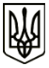 УКРАЇНАМЕНСЬКА  МІСЬКА  РАДАМенського району Чернігівської областіР О З П О Р Я Д Ж Е Н Н Я  Від 13 липня 2020 року                       № 178Про скликання виконкомуКеруючись Законом України «Про місцеве самоврядування в Україні» та відповідно до Регламенту роботи виконавчого комітету Менської міської ради:1. Скликати позачергове засідання  виконавчого комітету Менської міської ради  14 липня  2020 року о 10-00 год., в зв’язку з необхідністю термінового розгляду питань: про утворення комісії щодо спрямування субвенції з державного бюджету для придбання житла дітям-сиротам, дітям, позбавленим батьківського піклування, особам з їх числа, враховуючи службову записку начальника служби у справах дітей Менської міської ради Васильчук О.М., та про надання дозволу на порушення об’єкту благоустрою в зв’язку з виконанням робіт з поточного середнього ремонту автомобільної дороги, враховуючи службову записку начальника відділу архітектури, містобудування та житлово-комунального господарства Менської міської ради Лихотинської Л.А.Питання, що виноситься на розгляд на позачергове засідання:1) Про утворення комісії щодо спрямування субвенції з державного бюджету.Доповідає начальник служби у справах дітей Менської міської ради Васильчук О.М.2) Про видачу дозволу на порушення об’єкту благоустрою.Доповідає начальник відділу архітектури, містобудування та житлово-комунального господарства Менської міської ради Лихотинська Л.А.2.Скликати чергове засідання  виконавчого комітету Менської міської ради  30 липня  2020 року о 10-00 год.,  Основні питання, що виносяться на розгляд чергового засідання виконкому:1) Про виконання  бюджету Менської міської об’єднаної територіальної громади за 1 півріччя 2020 року.Доповідає начальник Фінансового управління Менської міської ради Костенко В.В.2) Про стан підготовки закладів освіти до нового навчального року.Доповідає начальник відділу освіти Менської міської ради Лук’яненко І.Ф.На розгляд також винести і інші питання в межах повноважень, з урахуванням поданих звернень, включивши їх до проекту порядку денного чергового засідання виконавчого комітету. 3. Заступникам міського голови з питань діяльності виконкому, в.о.старост, начальникам та спеціалістам відділів та управлінь Менської міської ради, директорам комунальних підприємств, установ, закладів, з метою включення до порядку денного інших питань, необхідних до розгляду на черговому засіданні виконкому, підготувати та подати в установленому порядку погоджені проекти рішень4. Позачергове та чергове засідання виконкому провести в приміщенні малого залу КЗ «Менський будинок культури (м. Мена, вул. Героїв АТО, № 3) з додатковими обмежувальними заходами (забезпечення учасників засобами індивідуального захисту, а також дотримання відповідних санітарних та протиепідемічних заходів).Міський голова 	Г.А. Примаков